ФИО педагога: С.А. Бубновская                                                                                                                                                      Программа: «Английская азбука»Объединение: 2АД, 2БД. Дата занятия по рабочей программе: 18.05.2020.Тема занятия: «Учим буквы на английском». Задание: повторить английский алфавит, выполнить задание на листочке, выучить договорки. Материалы: распечатка картинки с английским алфавитом, фломастеры или цветные карандаши.Порядок выполнения:Посмотреть видеозапись «Английский алфавит».При помощи родителей познакомиться с договорками про буквы «M» и «N».Разукрасить картинки и по курсиву обвести заглавные и строчные буквы «M» и «N». Выучить договорки. Снять на видеокамеру рассказывание договорок и сфотографировать выполненные работы и отправить мне на электронный адрес: Sweta_@mail.ru  или WhatsApp 89149320037, или Viber 89149320037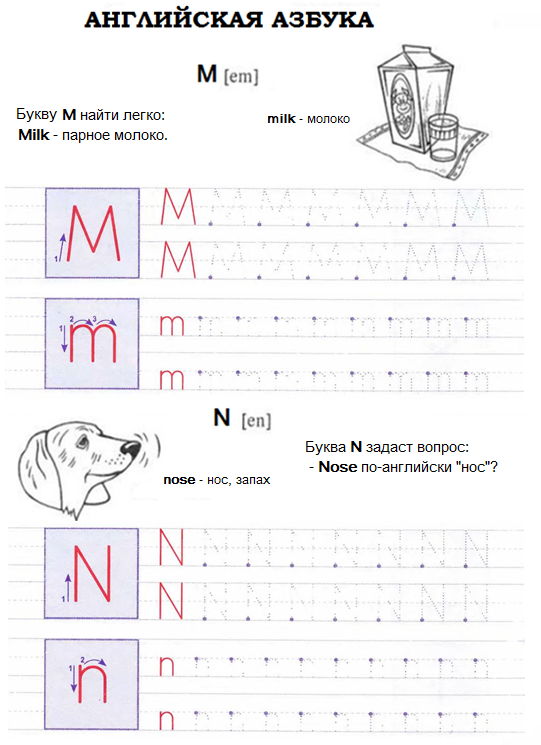 